Inductive Reactance - Answer Key Assignment #1XL = ω L or XL = 2π f LbIncreaseIncreasea. XL = 2π f L = 6.28 x 60 Hz x .02 h = 7.54 ΩXL = 2π f L = 6.28 x 400 hz x 0.025 h x 2 = 125.6 ΩXLT = XL1 + XL2 = 25Ω + 25Ω = 50ΩXL = 2π f L = 6.28 x 500000 Hz x 0.00001 h = 31.4 ΩAnswer Key Assignment #2a. TrueTrueTrueFalseFalseTrueTrueFalsePhase angle = ER / EA = 30/50 = .6 = 53ºa. XL = 2π f L = 6.28 x 60 Hz x .1274 h = 48 Ω ___________	 ______________Z = √ ( R )2 + (XL)2 = √ (20Ω)2 + (48Ω)2 = 52 ΩI = EA / Z = 130 volts / 52 Ω = 2.5 amperesd.  θ = tan-1 (  XRL	) = 67.38°VR = I R = 2.5 a x 20Ω = 50 voltsVL = I XL = 2.5 a x 48Ω = 120 voltAnswer Key Assignment #31. 	a.	PT = I2R	b.	PT = ERIR	c.	PT = VI (PF) or El cos θ2.	a.	PA – VI	b.	PA = I2Z	c.	PA = (V2) / Z3.	a.	PX = 12X	b.	PX – VXIX	c.	PX = VI sin θ4.	a.	PF = PT / PA	b.	PF = VR / VA	c.	PF = R / ZSince there is no resistor, there is no true power. Therefore, answer is 0 watts.a. XL = 2π f L = 6.28 x 60 Hz x 0.5h = 188.4 Ω                             ___________	     _________________b. 	Z = 	√ ( R)2 + (XL)2	= √ (10Ω)2 + (188.4Ω)2	= 188.66 ΩI = 	VA / Z = 100 v / 188.66Ω = .53 ampsVR = 	IR = 0.53 a x 10 Ω = 5.3 voltsVL = 	IXL = 0.53 a x 188.4 Ω = 99.85 volts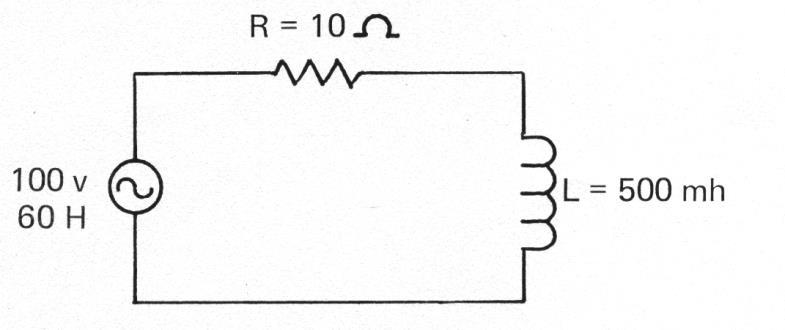 PF =	 R / Z = 10 Ω / 188.66 Ω = 0.053PA = 	VI = 100v x .53 a = 53 volt-amperesPT = 	I2R = (0.53 a)2 x 10Ω = 2.81 wattsPX = I2XL = (0.53)2 x 188.4 Ω = 52.92 varsAnswer Key Assignment #4Q = XL / RSLower3.	a. True	b. True	c. True	d. FalseQ = XL / RS = 300 Ω / 0.5 Ω = 600IncreasesXL = 2π f L = 6.28 x 60 x 0.5h = 188.4 ΩQ =  XL / RS = 88.4 Ω / 0.5 ΩΩ = 376.8 or 377Answer Key Assignment #5ba. 563.2%86.5%95%, 98%36.8 %13.5%, 5%a. I = V / R = 10 volts / ½ Ω = 20 amperesTC = L/R = 0.5 h / 0.5 Ω = 1 second5TC = maximum current = 5 seconds19/20 = 95% = 3TC = 3 seconds_________________________   ______ 2.Z = √ ( R )2 + (XL)2  =√ (10Ω)2 + (10Ω)2= √200 = 14.14 Ω= √200 = 14.14 Ω= √200 = 14.14 Ω___________________________3.VA = √ (ER)2 + (EL)2 =√ (30)2 + (40)2 =√ 2500 =50volts